流程图及说明办理流程图：二、表单及说明论文提交系统指引：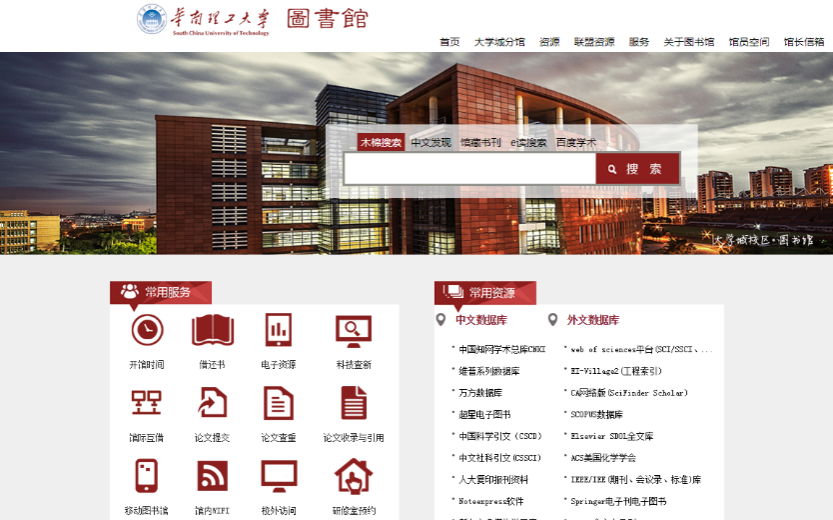 1.进入图书馆主页，点击常用服务/论文提交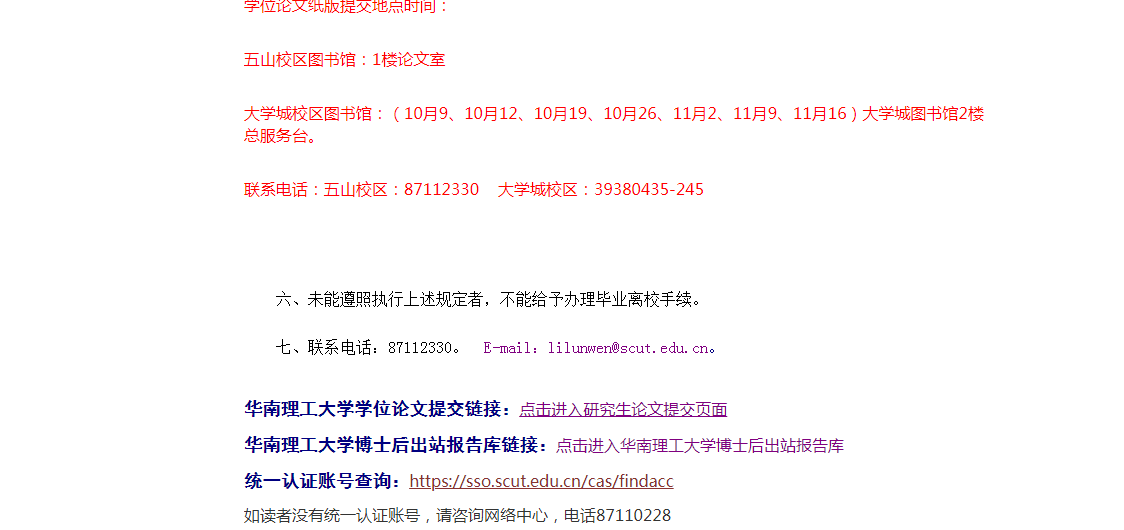 2.在页面下方点击-点击进入研究生论文提交页面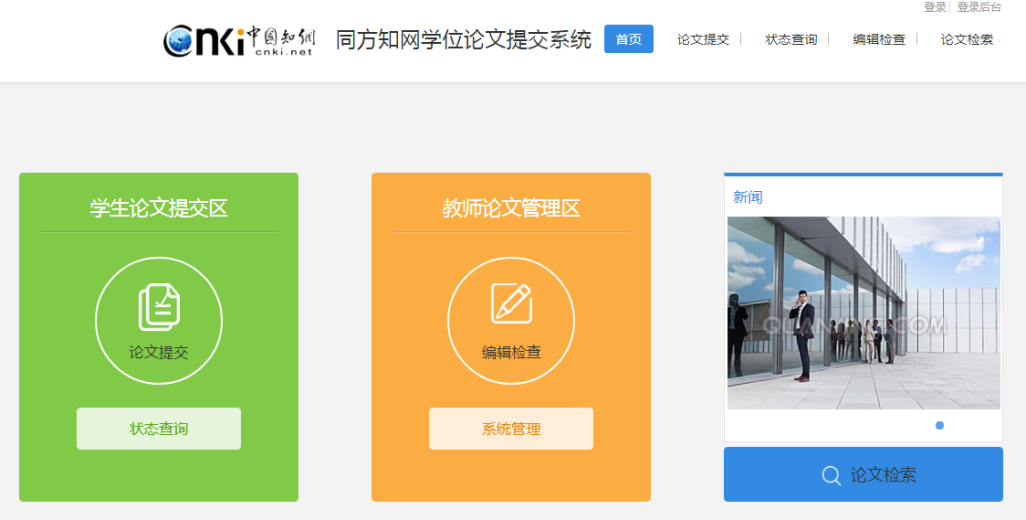 3.点击论文提交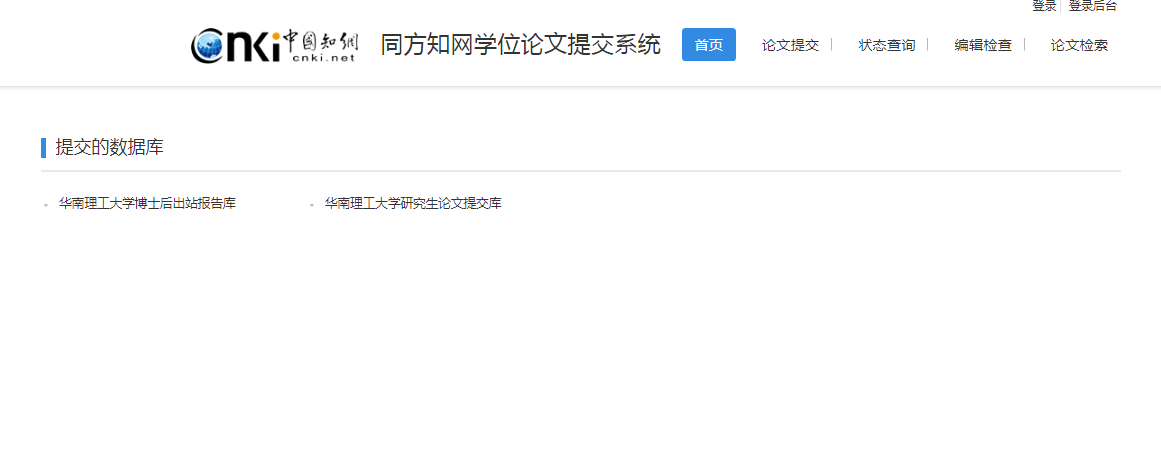 4.点击-华南理工大学研究生论文提交库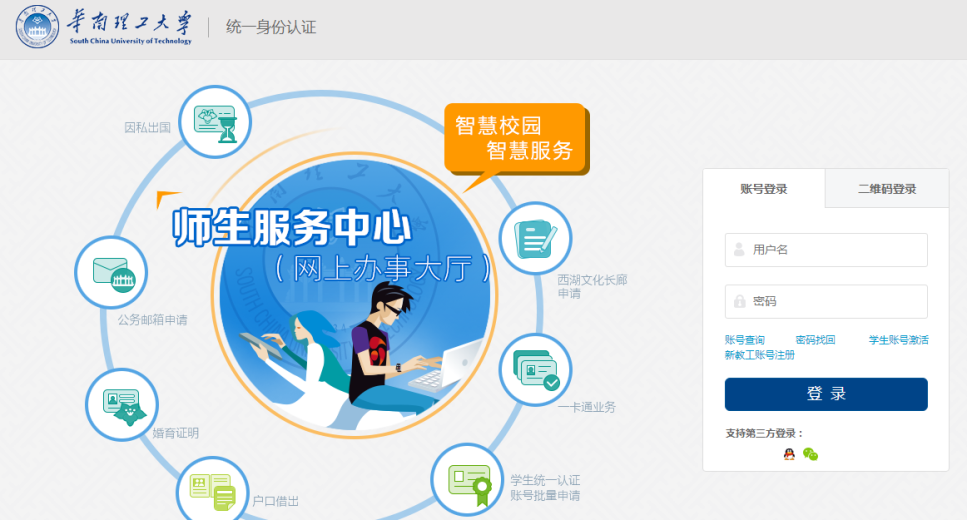 输入统一身份认证账号统一认证会自动生成作者，学号，点击“登录”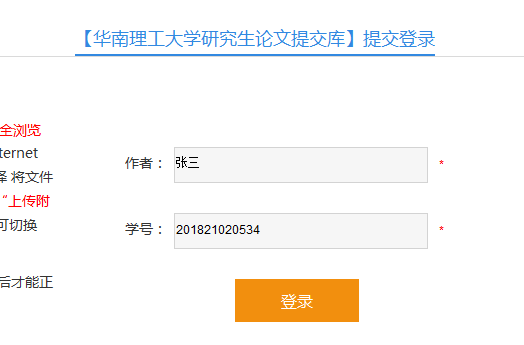 进入表单，按表单填写内容并上传附件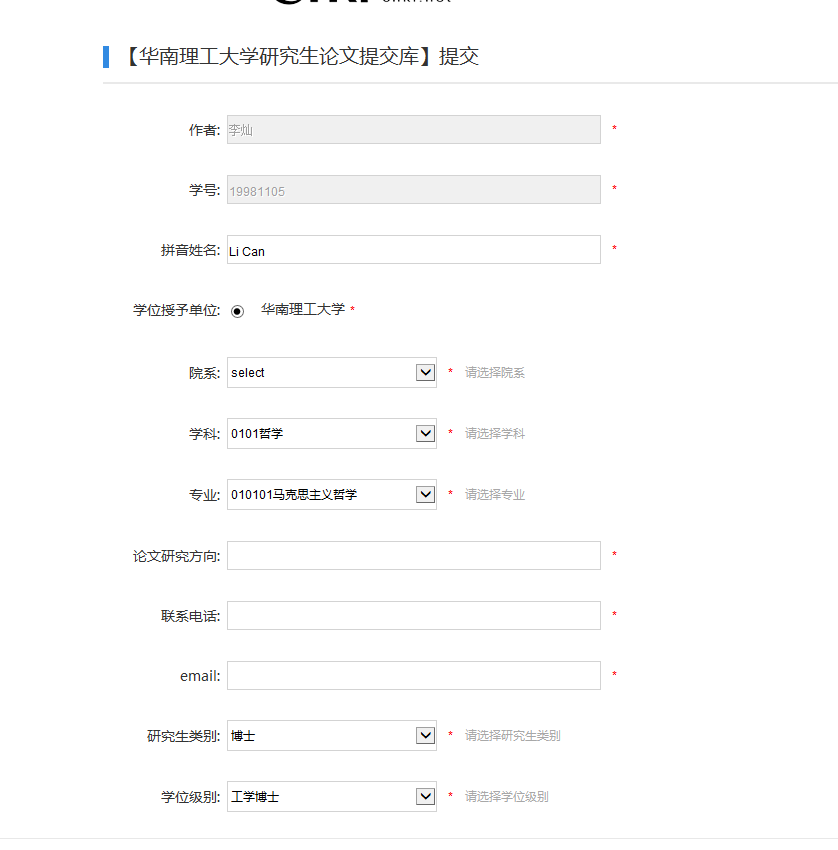 8.提交后等待老师审核，可在“状态查询”查看老师的审核意见。如审核不合格，按审核意见修改后再提交。如审核合格，提交纸版论文办理离校手续与离校系统电子盖章。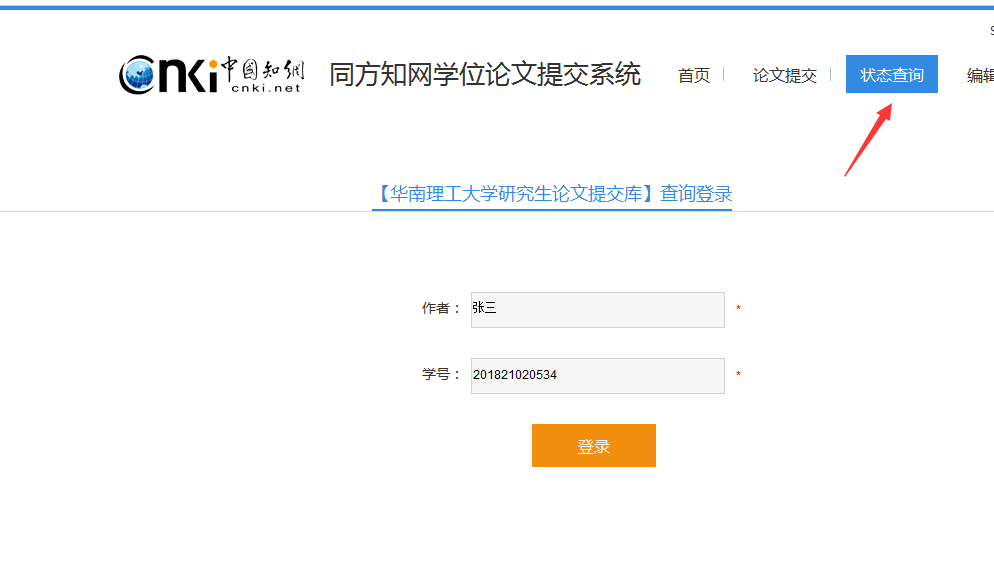 